Arabic Stage 1(We are family) نحن عائلةContentsUnit overview	5Stage 1 outcomes and content to be addressed	6Learning map	10Assessment	13Assessment opportunities	14Teaching and learning activities	15Week 1 – family	15Vocabulary 1 – family members	16Activity 1 – Learning map	17Activity 2 – introduce family vocabulary	17Activity 3 – labelling family members	18Activity 4 – hotseat	19Week 2 – story time	20Vocabulary 2 – my family	21Activity 1 – story time	22Activity 2 – understanding possession	22Activity 3 – demonstrative pronouns	23Activity 4 – Maze muncher	24Activity 5 – family traditions	25Week 3 – names	26Vocabulary 3 – What’s your name?	27Activity 1 – asking and responding to questions	28Activity 2 – Face off	28Activity 3 – puppet talk – name game	29Week 4 – make a poster	30Activity 1 – sentence builder	31Activity 2 – make a poster	32Activity 3 – gallery walk	33Activity 4 – exit ticket	33Week 5 – assessment criteria and practice task	35Activity 1 – family bingo	35Activity 2 – discuss the assessment task	36Activity 3 – success criteria	36Activity 4 – practice task	37Week 6 – communicative task – introducing your family	38Activity 1 – family basket	39Activity 2 – task set-up	39Activity 3 – communicative task – introducing your family	40Activity 4 – peer assessment	41Week 7 – feedback and goal setting	42Activity 1 – silent relay	43Activity 2 – self-assessment	43Activity 3 – set learning goals	43Week 8 – language review	45Activity 1 – student questions	46Activity 2 – word work	46Activity 3 – grammar	47Activity 4 – listening and responding	47Student resources	48Resource 1 – family flashcards	48Resource 2 – labelling activity	49Resource 3 – ‘This is’ cards	51Resource 4 – my family flashcards	52Resource 5 – question cards	53Resource 6 – sentence builder	55Resource 7 – bingo card	56Resource 8 – student rubric – We are family	57Resource 9 – peer feedback strategy – two stars and a wish	58Support and alignment	59References	62Unit overviewStage: 1Title: (We are family) نحن عائلةDescription: In this unit, students introduce members of their families in Arabic. Students use simple greetings, rehearsed phrases, nouns and pronouns to exchange information about their family members with their peers.Duration: This lesson sequence is designed to be completed over approximately 8 weeks.Student proficiency levels:Stage 1It is assumed that most Stage 1 students have been learning Arabic since Kindergarten and their proficiency level will still be Beginner. The assessment tasks in this scope and sequence are aimed at Beginner students. Every classroom will be different and teachers will need to adapt to their context. Many classes may include a combination of Beginner, Intermediate and Advanced students with varying skills and abilities within these proficiency levels. Assessment tasks and opportunities in this unit can be differentiated using the ‘Too hard?’ and ‘Too easy?’ suggestions.Note: Arabic is read from right to left, unlike English which is read from left to right. As a result, there are some samples of English and Arabic text in this document where punctuation may appear incorrect in both. Please keep this in mind when using this document.Stage 1 outcomes and content to be addressedThe table below outlines the focus area, outcomes and content points for Stage 1 students.Modern Languages K–10 Syllabus © NSW Education Standards Authority (NESA) for and on behalf of the Crown in right of the State of New South Wales, 2022.Learning mapThe creation of maps for learning is a planning process that incorporates Aboriginal intellectual tradition. Learning maps are a visual pathway of what students will learn.Share the learning map with your students, briefly explaining the learning that will happen in each lesson. Provide students with a copy of the learning map or display the learning map in the classroom. This learning map can be adapted to Arabic by accessing a copy of Learning map – (We are family) نحن عائلة! (Stage 1).Figure  – We are family learning map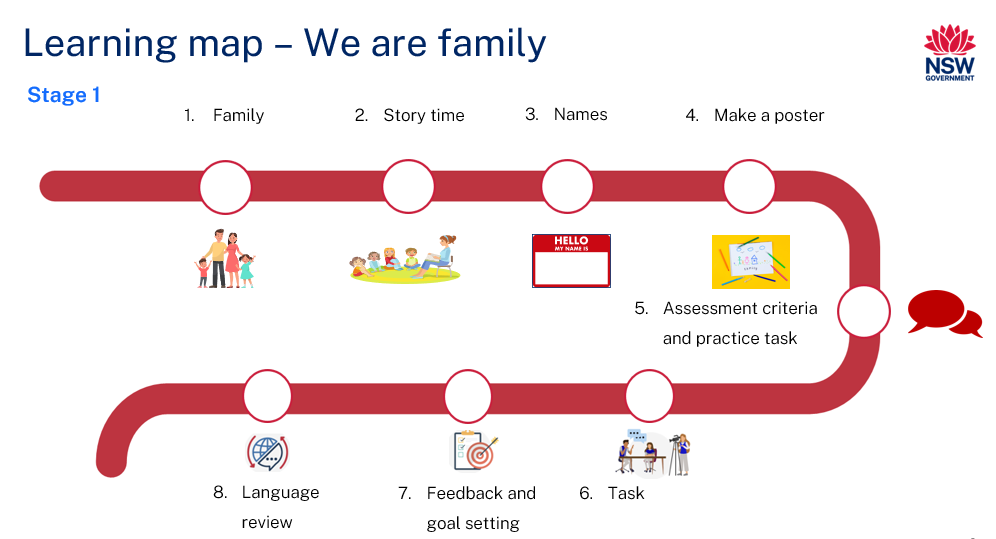 Figure 2 –نحن عائلة learning map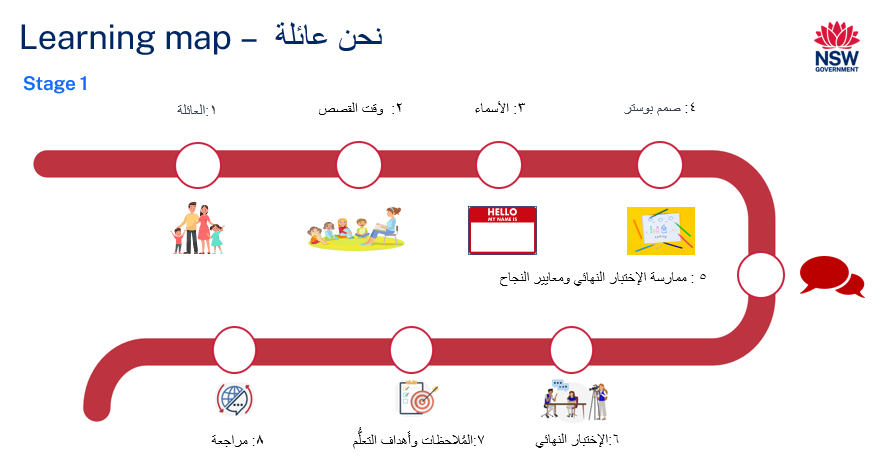 AssessmentStage 1 communicative task: A friend from an Arabic-speaking country introduced you to their parents. Now it is your turn to tell your friend’s parents about your family. Use a photograph to introduce them to members of your family. Include family members’ names and relationship to you.Too hard?Students use a photograph to introduce their family to the friend's parents.Too easy?Students use a photograph to introduce members of their family to the friend’s parents. Students include their family members’ names, their relationship to the student and one activity the student enjoys doing with each of them.Context: responding to a request from a friend’s parentAudience: your friend and their familyPurpose: to tell your friend’s parents about your familyAssessment opportunitiesThe table below details assessment opportunities and differentiation ideas.Teaching and learning activitiesWeek 1 – familyThe table below outlines the learning intention and success criteria of the lesson, and materials that the teacher and students will need to complete the teaching and learning activities.Vocabulary 1 – family membersThe table below outlines suggested vocabulary for family members. It includes the original Arabic script, a Romanised version of the Arabic script and the corresponding English translations.Activity 1 – Learning mapExplain and display the Learning map to give students a more detailed breakdown of lessons during the unit. Point out that the Learning map is a plan that may need to change.Activity 2 – introduce family vocabularyNote: remind students who speak Arabic at home that everyday terms for family members, such as 'mum' and 'dad', will differ in the classroom because they are using Modern Standard Arabic. Unlike English, in Arabic, there are 2 words each for 'aunt' and 'uncle', based on whether they are from the mother's or father's side. Ask students who speak neither English or Arabic at home if their background language is more like English or Arabic.Show students the images in Resource 1 – family flashcards. Ask them to identify how many words they think they know when answering the following questions by showing a thumbs up at their chests. Ask:Do you know all the words for these pictures in Arabic?Do you know most of them?Do you know some of them?Do you know none of them?In pairs, students Think-Pair-Share the words they know.Model and drill the correct pronunciation of Resource 1 – family flashcards vocabulary with students until most students are pronouncing the words correctly.Activity 3 – labelling family membersShow the whole class a large, A3-sized version of Resource 2 – labelling activity. Use this to demonstrate the correct way to label each picture with the appropriate Arabic word.Point to the images on the labelling activity and ask students who each person is.Distribute a copy of Resource 2 – labelling activity to each student to complete.Note: students with Advanced proficiency levels can draw and label additional family members not included in the worksheet.Activity 4 – hotseatPlay a communicative language learning game, ‘Hotseat’ with the whole class to practise the vocabulary of family names.Divide the class into 2 teams. Select one player from each team to sit with their back to the board.Write a family member's name in Arabic on the board, such as (mother)أم .Students from each team will take turns giving clues in English to their teammate in the hotseat. Students can’t use the Arabic word written on the board when giving clues. For example, ‘An adult female member of your family’. The first student in the hotseat to correctly say the word for 'mother' earns a point for their team.Note: for Beginner-level students, provide a bilingual list of family names to assist them in calling out names. Advanced or Intermediate students can give clues in Arabic.Evaluation: students label the pictures with the correct Arabic words.Week 2 – story timeThe table below outlines the learning intentions and success criteria of the lesson, and materials that the teacher and students will need to complete the teaching and learning activities.Vocabulary 2 – my familyThe table below outlines suggested vocabulary for ‘my family’. It includes the original Arabic script, a Romanised version of the Arabic script and the corresponding English translations.Activity 1 – story timeNote: when reading the My Family PowerPoint book to the class, emphasise how family member words end in the letter ي to indicate possession. Also, highlight the gender-specific changes in the demonstrative pronouns (this is – masculine) هذا and (this is – feminine) هذه.Assess students' prior knowledge and display the cover page of the My Family PowerPoint book, ensuring the title is hidden. Ask students to whisper to their partner what they think the book could be about.Point to each picture in the book, covering the text, and ask students to whisper to a partner the Arabic word for each family member you are pointing to.Read the My Family PowerPoint book to the class.Activity 2 – understanding possessionNote: to show possession in Arabic, add the letter (Yaa) 'ي' to the end of a noun. This concept is like adding s' to a noun in English to indicate ownership.Ask students how possession is shown in English. For example, ask them about the words used to indicate that something belongs to someone. Discuss examples like ‘my’, ‘your’, ‘his’, or ‘her’ to establish the concept of possessive pronouns.Introduce students to the concept of possessive pronouns in Arabic. Illustrate, for instance, how adding (Yaa) 'ي' to a noun indicates possession, changing (family)عائلة  to (my family) عائلتي and applying similar alterations to other words in the story such as (mother) أم to (my mother)أمي  and (father) أب to (my father) أبي .Demonstrate on the board how possession is formed in Arabic. For example:Figure  – addingي   to a word to form possession (text translates to my mother = my + mother)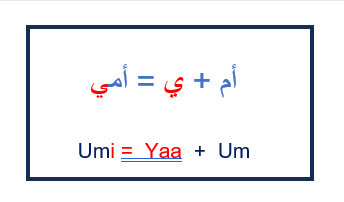 Write a list of nouns from the book in Arabic on the board. In pairs, students use individual whiteboards and markers, taking turns to show possession by adding the letter 'ي' to nouns.Activity 3 – demonstrative pronounsNote: inform students that, unlike English, Arabic has different terms for 'this is', selecting between هذا and هذه, based on whether the corresponding person is male or female, or the noun is masculine or feminine.Introduce Resource 3 – ‘This is’ cards. Explain that in Arabic, (this is – masculine) هذا is used for masculine nouns, while (this is – feminine) هذه is used for feminine nouns. Articulate هذا and هذه clearly, pointing to the respective cards, and have the students repeat after you to ensure correct pronunciation and understanding.Position the (this is – masculine) هذا card on the left and the (this is – feminine)هذه  card on the right on the whiteboard. Clearly label هذا as masculine and هذه as feminine beside each card.Select students at random to choose a card from Resource 4 – my family flashcards. Students place the selected family member card under the correct هذا or هذه card.For example, if a student places the card (my mother) أمي under (this is – feminine) ,هذه the student reads aloud the sentence, saying (‘This is my mother.’) 'هذه أمي' . Repeat the sentence, or recast if required to ensure it is correct, and ask the class to repeat.Students record these pronoun-noun combinations into their Arabic exercise books.Note: encourage students to say the sentences aloud with you when matching the demonstrative pronoun, ‘this is’, to the noun.Activity 4 – Maze muncherPlay a communicative language learning game, ‘Maze muncher’ with the whole class to practise grammar and vocabulary.Have students stand in a large, open area, spaced apart.Call out sentences using Resource 3 – ‘This is’ cards and Resource 4 – my family flashcards such as (‘This is my mother.’) 'هذه أمي' The first student to correctly translate the sentence can take a step to 'tap' another student, who will then be 'out'.Continue playing until you have called out a variety of sentences.Activity 5 – family traditionsStart a class discussion about family traditions and culture in Arabic-speaking countries. Have students sit in a circle and ask them questions, such as:How do families celebrate events?What traditions do families in Arabic speaking countries have?How does this compare with families in Australia or from your home country?Have students share their family traditions with the class, go around the circle until everyone has had the chance to talk about their family here or about their family back home.Week 3 – namesThe table below outlines the learning intention and success criteria of the lesson, and materials that the teacher and students will need to complete the teaching and learning activities.Vocabulary 3 – What’s your name?The table below outlines suggested vocabulary for ‘What’s your name’? It includes the original Arabic script, a Romanised version of the Arabic script and the corresponding English translations.Activity 1 – asking and responding to questionsTo pre-assess students’ vocabulary before teaching new words, have students Think-Pair-Share to discuss any Arabic words they might use when asking about a name.Display Resource 5 – question cards on the board. Read each question aloud. After reading, ask students to show a thumbs up near their chest if they know the question well, a thumb sideways if they somewhat understand it and a thumbs down if they have never heard the question.Read aloud the Arabic questions using Resource 5 – question cards and have students repeat each word after you call them out.Have students record the new language into their Arabic exercise books.Activity 2 – Face offPlay a communicative language game called 'Face off' to help students practice listening and responding to recently taught questions.Divide the class into 2 teams. The students at the front of each line start the game.Ask students questions using Resource 5 – question cards, such as (What's her name?) ما اسمها؟ while indicating to a female student on one team.The first student to correctly name the student scores a point and moves to the back of their line.Demonstrate ‘What's her name?’   ما اسمها؟and ‘What's his name?’  ما اسمه؟a few more times, then nominate students to continue asking alternating questions until everyone has had a turn.Activity 3 – puppet talk – name gameNote: make multiple copies of Resource 5 – question cards.Divide students into groups of 3. Give each group a hand puppet and a copy of Resource 5 – question cards. Every student in the group chooses a card from the set.Each student takes a turn using the hand puppet to ask the question from their selected card to another group member.After each student in the group has asked and answered a question, they exchange cards within their group.Continue the process until every student has had the chance to ask and respond to each question in the set.Evaluation: use Intentional observation checklist for communicative activities to make notes about student understanding of the target language, their pronunciation and use of gesture, facial expression and tone to support communication.Week 4 – make a posterThe table below outlines the learning intentions and success criteria of the lesson, and materials that the teacher and students will need to complete the teaching and learning activities.Activity 1 – sentence builderNote: revisit Vocabulary 1 – family members, Vocabulary 2 – my family and Vocabulary 3 – What’s your name? to review the words and phrases taught in the past few weeks.Explain to students that they will use a sentence builder to assist them in practicing how to introduce their family members.In pairs, students will use Resource 6 – sentence builder to create sentences introducing various family members.Review the sentence structure with the class. The sentence should follow this pattern:This is my [family member].  هذا/هذه [عضو العائلة].His/her name is [Name]. اسمه/اسمها [الاسم].Students take turns sharing their sentences with each other introducing their family members.Students write their sentences in their Arabic exercise books.Note: sample names have been provided for teacher demonstrations. You may choose to change the names to suit the context of your class.Activity 2 – make a posterStudents create a family poster where they will draw and then label each family member in Arabic. Draw an example of a family, with a variety of members, such as parents, grandparents and siblings, on the board or on a large sheet of paper to provide a visual guide (see Figure 4).Figure  – family poster example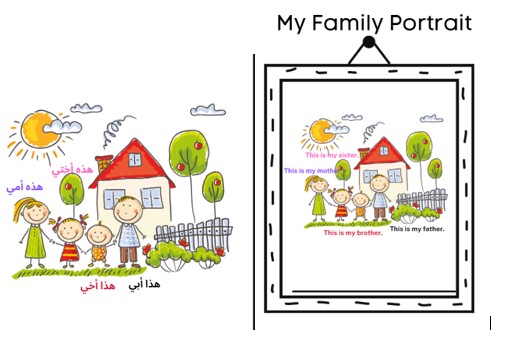 After the demonstration, provide students with the A3-sized drawing paper and colourful markers to begin their family posters.Note: provide a copy of Resource 6 – sentence builder to assist students at Beginner proficiency levels with vocabulary and grammatical structure. Those at Advanced proficiency levels should label family members, pets and extended family members, such as grandparents or cousins. Additionally, they can write a sentence describing an activity they enjoy with a chosen family member.Activity 3 – gallery walkOnce students have completed their family posters, organise a gallery walk in the classroom. Distribute stickers to each student for peer feedback. As they walk around and view their classmates' work, students can place a sticker on or near parts of the posters where they identify correctly labelled family members or appropriately ways of saying ‘this is’.Activity 4 – exit ticketNote: students may not know how to spell the names of people in their families in Arabic. They can write this in English or use Romanised Arabic and say it verbally as they leave the class.To assess students’ understanding of sentence structure, divide the board into 4 sections and ask students to write ‘This is my [family member]. Her name/His name is [Name]’ on 4 different coloured sticky notes.As students leave the class, have them stick their notes in the correct order to make a simple sentence on the board. For example (This is my mother. Her name is Layla.) هذه أمي. اسمها ليلى. (See Figure 5).Figure  – exit ticket example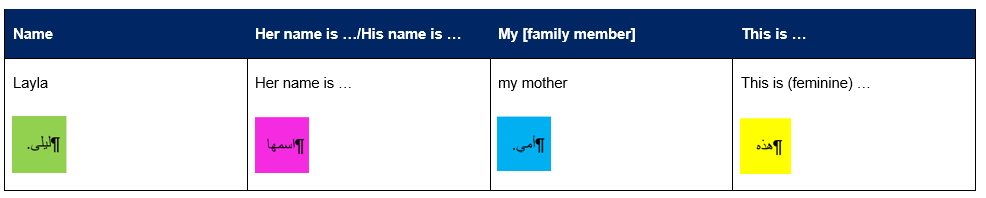 Week 5 – assessment criteria and practice taskThe table below outlines the learning intention and success criteria of the lesson, and materials that the teacher and students will need to complete the teaching and learning activities.Activity 1 – family bingoPlay a whole class communicative language learning game, such as Bingo, to reinforce family names in Arabic. Show students the flashcards from Resource 1 – family flashcards. Ask them to make a bingo card by either writing or drawing 6 family members in Arabic on Resource 7 – bingo card.Lead a whole-class game by calling out the names of family members in Arabic, ensuring to model the correct pronunciation.Provide a handful of counters to each student. Each time the name of a family member is called out in Arabic, a counter must be placed on that member's name on the bingo card. The winner is the first student to get a whole row of counters.Activity 2 – discuss the assessment taskTo prepare students for the final task, review the Learning map and discuss the language that has been taught each week. Point out that, according to the learning map, the final task will be completed in Week 6. Explain to students that they will role-play presenting a photograph of their family to their friend’s parent and will introduce each family member from the photo and their relationship to them.Activity 3 – success criteriaAfter looking at the assessment task, students Think-Pair-Share and suggest appropriate success criteria, such as:I will be successful if I can:use appropriate greetings at the start and end of the conversationshow my family photo and tell my friend's parents the name of each person in it and how they are related to meuse the correct gendered word for 'this is' with each family membersay the words in the correct orderspeak in a well-paced manner without long pauses.Activity 4 – practice taskNote: prior to completing this task, remind students they will need a family photo. If a student is unable to bring a family photo, they may use the family poster created in Week 4.Explain to students that they will participate in a role-play activity.Divide students into pairs. In each pair, assign roles: one student will pretend to be a parent's friend and the other will play themselves. Using a family photo or a family poster as a reference, students will introduce their family members and specify the relationships. For example, ‘This is my dad, his name is [Dad’s name].  هذا أبي، اسمه [اسم الأب].After each student has had a turn, have them switch roles.Week 6 – communicative task – introducing your familyThe table below outlines the learning intention and success criteria of the lesson, and materials that the teacher and students will need to complete the teaching and learning activities.Activity 1 – family basketSeat students in a circle and distribute flashcards from Resource 1 – family flashcards or Resource 4 – my family flashcards.One person (for example, the teacher) stands in the centre of the circle and calls out a word from either resources’ flashcards.Students with matching flashcards stand and must find a new spot in the circle.The person in the middle also takes a seat, leaving one student standing. The standing student takes the flashcards to then call out the next word.Continue playing until all flashcards have been called out.Note: students with Beginner proficiency levels may need pronunciation support.Activity 2 – task set-upStudents split into the groups decided in the previous lesson. Groups are given a few minutes to ensure everybody knows the order in which they will perform each role. ‘You’ is the student who will be completing the assessed communicative task.Suggested rotations:Role-play/Presentation 1: Student 1 – ‘You’, Student 2 – Peer assessor/Camera operator, Student 3 – Friend’s parentRole-play/Presentation 2: Student 1 – Friend’s parent, Student 2 – ‘You’, Student 3 – Peer assessor/Camera operatorRole-play/Presentation 3: Student 1 – Peer assessor/Camera operator, Student 2 – Parent’s friends, Student 3 – ‘You’Activity 3 – communicative task – introducing your familyNote: make sure to space students apart when filming. Demonstrate how to film using a recording device. Use microphones, if possible, to maximise sound quality. Highlight the importance of holding the recording device still by using a tripod or resting it on a table.Students get into groups of 3 and complete the task.Example interaction:Friend’s parent: (Hi) مرحباًYou: (Hi, this is my family.) مرحباً، هذه عائلتي. Friend’s parent: (What’s your name? – masculine) ما اسمكَ؟You: (My name is Ali. This is my dad and his name is [Dad’s name].). اسمي علي.. هذا أبي، اسمه [اسم الأب]Friend’s parent: Who is this? ؟ من هذاYou: This is my mum and her name is [Mum’s name] and this is my brother his name is [Brother’s name]. 
 هذه أمي واسمها [اسم الأم] وهذا أخي اسمه[اسم الأخ].  Friend’s parent: (Thank you and goodbye.).  شكراً ومع السلامةYou: (Goodbye.) مع السلامة Note: before recording interactions, check if any students do not have permission to be filmed. Alternatives to video recording include audio recording or the teacher watching the interactions while taking notes and marking the rubric.Activity 4 – peer assessmentNote: this may be the first time students have engaged in peer assessment. As a result, you may need to provide further explanations about why this is important and what students should and shouldn't do while giving and receiving peer assessment. Remind students that they need to be respectful to each other when giving and receiving feedback. Co-construct ‘ground rules’ for peer feedback. Providing sentence starters, for example:‘I like the way…’‘You did an excellent job of…’‘My favourite part was…’‘I didn’t understand…’may be helpful to prompt them. Emphasise that the peer feedback should only be related to the visual rubric provided in this task.Each student will provide and receive feedback to the student who was ‘you’ when they had the role of peer assessor/camera operator. Peer feedback is provided verbally and may be followed up with a completed Resource 9 – peer feedback strategy – Two stars and a wish slip.Week 7 – feedback and goal settingNote: if there is insufficient time to mark the videos before Week 8, Weeks 7 and 8 can be swapped.The table below outlines the learning intention and success criteria of the lesson, and materials that the teacher and students will need to complete the teaching and learning activities.Note: prior to this lesson, the teacher views each video and marks each student according to the criteria in Resource 8 – student rubric – We are family.Activity 1 – silent relayStudents form equal lines, each with an individual whiteboard at the front. All students except the last one close their eyes. Show the last student a word from Vocabulary 1 – family members or Vocabulary 2 – my family. After seeing the word, they stand and trace it on the next player's back. The student in the front writes the word on the whiteboard. Rotate positions until everyone has a turn.Activity 2 – self-assessmentStudents watch the video of themselves completing the task and mark themselves using Resource 8 – student rubric – We are family. Students then compare both the teacher-completed rubric and the one they completed.Activity 3 – set learning goalsTo foster student ownership of their learning, facilitate a class discussion to help students reflect on their marked rubric, peer- and self-assessment and set their own personalised learning goals for the next phase. Use simplified language to ensure that the students can understand and engage with the discussion effectively.Suggest learning goals, such as:I will be confident when saying words in ArabicI will try to say Arabic words in the correct orderI will practise saying tricky sounds in Arabic, for example, the pronunciation of the initial sound ‘ع’ in the word (family) عائلتي Present suggestions like the above and others appropriate to the context of your class. Encourage students to raise their hands when they hear a goal that resonates with them. By doing so, students will understand their options and select a learning goal that is most relevant and suitable for their needs. Students record their learning goals.Evaluation: students set appropriate learning goals based on previous learning goals and teacher-, peer- and self-assessment.Week 8 – language reviewNote: if there is insufficient time to mark the videos before Week 8, Weeks 7 and 8 can be swapped.The table below outlines the learning intention and success criteria of the lesson, and materials that the teacher and students will need to complete the teaching and learning activities.Note: over the course of the unit, gaps in student knowledge, misconceptions and misuse of language will have been identified. These observations are addressed using engaging and interactive activities and strategies. The activities below are examples and will need to be supplemented with activities to address your observations.Activity 1 – student questionsRemind students of the activities and tasks they have completed over the course of the unit. Give students time to Think-Pair-Share any questions they may have about any aspect of the language taught.Note: set up different language stations for activities 2 to 4 that focus on reinforcing word work, grammar, listening and responding. These activities can be adapted to suit students’ needs. After a set time, students rotate in groups to a new station to complete activities with a different focus.Activity 2 – word workThis station will focus on reviewing learned vocabulary.Suggested activities:Word match: provide 2 sets of Resource 1 – family flashcards. In pairs, each student takes a turn drawing a card and naming the family member on the card. If a student draws a card that matches the top card of the pile, for example, 2 identical family members, the first student to call out ‘Match!’ wins the pile.Lie detector: in pairs, students take turns writing a sentence from Resource 6 – sentence builder on an individual whiteboard. Their partner reads and translates the sentence, then guesses whether it's true or a lie.Activity 3 – grammarThis station will focus on grammar taught during the unit.Suggested activities:Hand puppets: in pairs, students play 'Who Am I?' using hand puppets. One student gives clues in English about a family member and the other guesses the family member in Arabic.Ask me a question: provide students with Resource 5 – question cards. Students take turns asking a classmate in Arabic, (‘What is her/his name?’) ‘ما اسمها/اسمه؟’ The responding student uses the correct pronoun in Arabic: (‘Her/His name is [Name]’) 'اسمها/اسمه‘ [الاسم]' Students swap roles and repeat.Activity 4 – listening and respondingThis station will focus on strengthening and reviewing listening and responding to texts skills.Suggested activity:Delayed dictation: in pairs, one student says a word from Resource 1 – family flashcards and counts down from 5. After the countdown, the other student writes the word down. Then switch roles until all words have been called out.Student resourcesResource 1 – family flashcardsResource 2 – labelling activityعائلةقم بتسمية كل صورة باستخدام الكلمة العربية الصحيحة.FamilyLabel each picture using the correct Arabic word.Resource 3 – ‘This is’ cardsResource 4 – my family flashcardsResource 5 – question cardsThis resource can be used to teach multiple languages. Use the resource link to tailor it to your preferred language.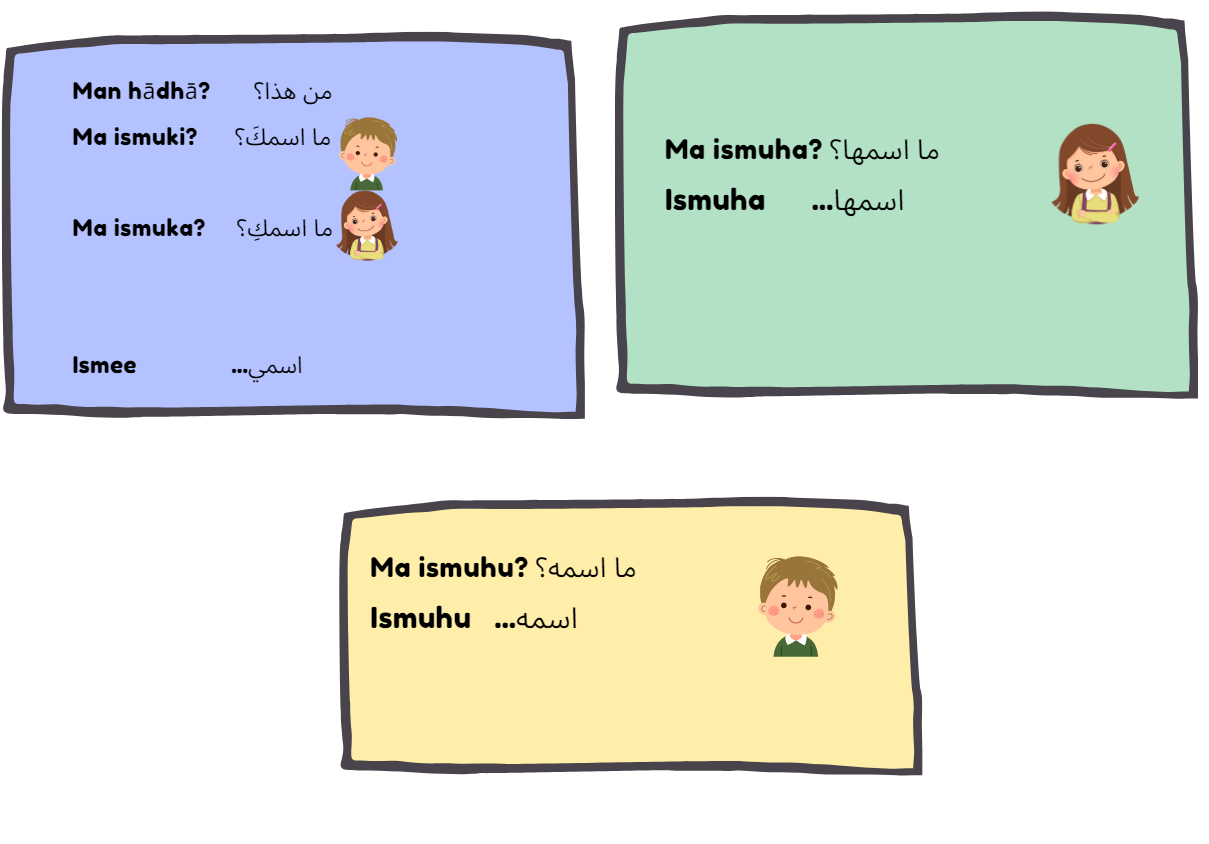 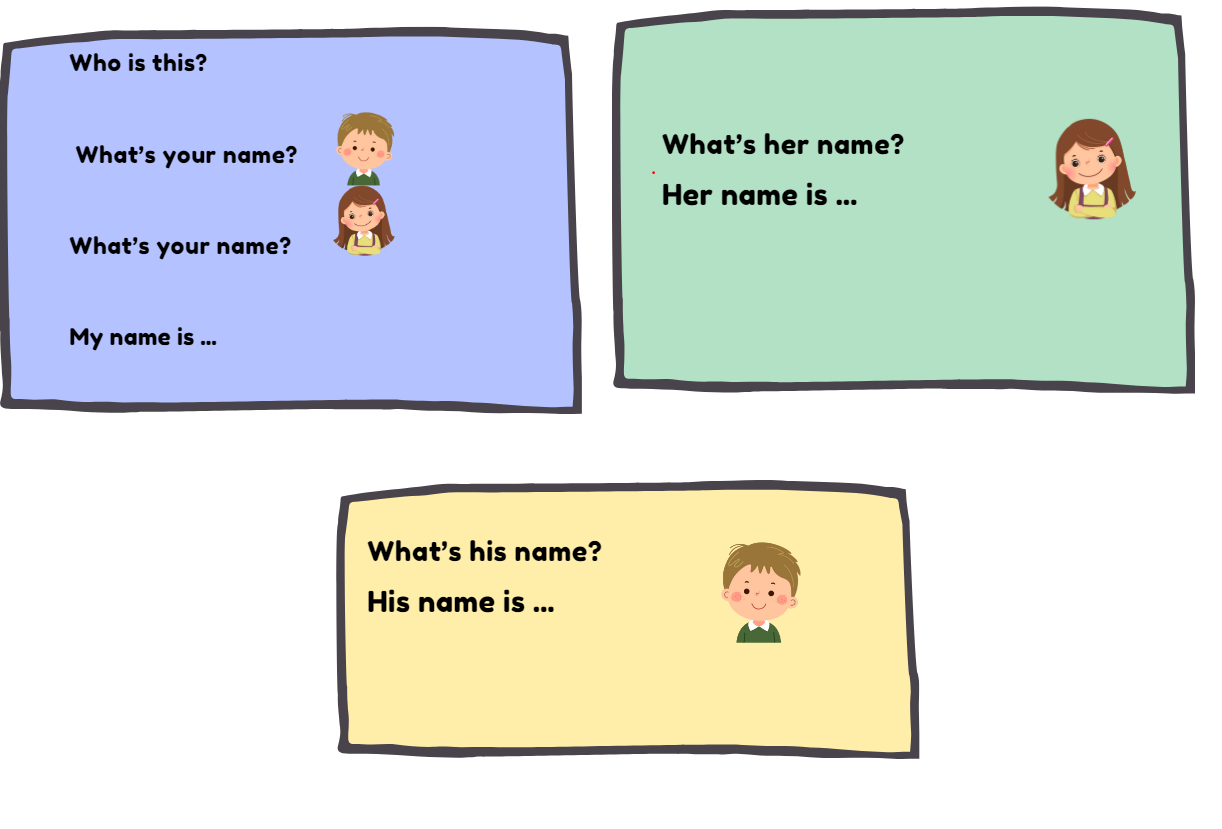 Resource 6 – sentence builderResource 7 – bingo card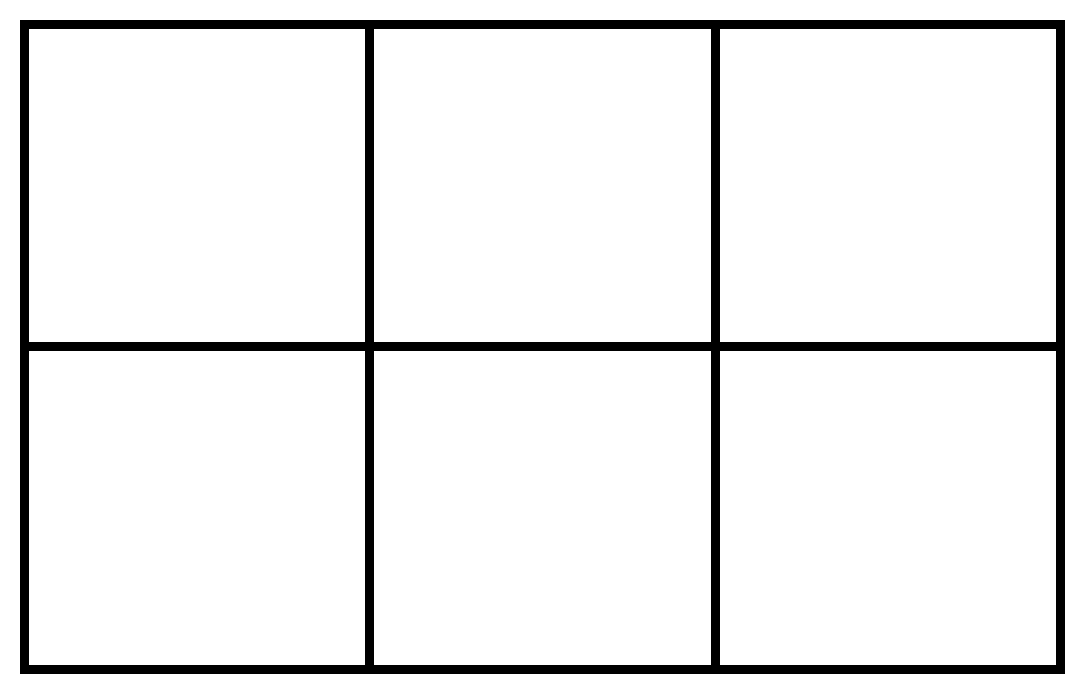 Resource 8 – student rubric – We are familyResource 9 – peer feedback strategy – two stars and a wish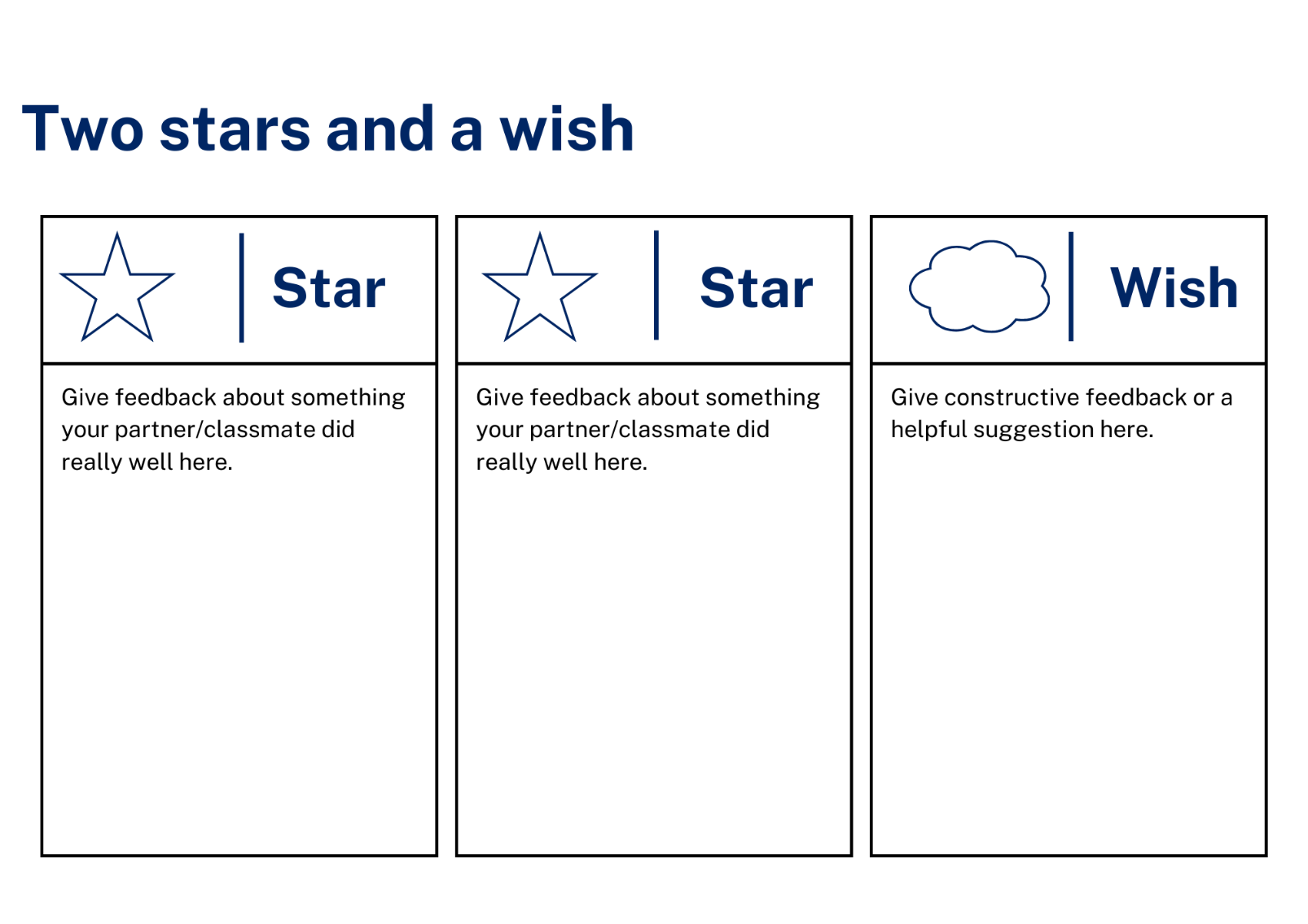 Support and alignmentResource evaluation and support: all curriculum resources are prepared through a rigorous process. Resources are periodically reviewed as part of our ongoing evaluation plan to ensure currency, relevance, and effectiveness. For additional support or advice, contact the Primary Languages team by emailing primlang@det.nsw.edu.au.Alignment to system priorities and/or needs: School Excellence Policy, School Success ModelAlignment to the School Excellence Framework: this resource supports the School Excellence Framework elements of curriculum (curriculum provision, teaching and learning programs) and effective classroom practice (lesson planning).Alignment to Australian Professional Teaching Standards: this resource supports teachers to address Australian Professional Teaching Standards 2.2.2, 3.2.2.Consulted with: Curriculum, Secondary Learners, school-based staff and NESA subject matter experts. Advice from Aboriginal Outcomes and Partnerships, EAL/D, HPGE and Inclusive Education for Modern Languages Stage 3 Italian Mangiare in Ristorante has been considered in preparing this document.NSW syllabus: Modern Languages K–10 SyllabusSyllabus outcomes: ML1-INT-01, ML1-UND-01, ML1-CRT-01Author: Primary CurriculumPublisher: State of NSW, Department of EducationResource: unitRelated resources: further resources to support Stage 1 Modern Languages can be found on the Languages K-6 curriculum page.Professional learning: relevant professional learning is available through Primary Languages Networks on Teams (staff only).Universal Design for Learning: support the diverse learning needs of students using inclusive teaching and learning strategies. Some students may require more specific adjustments to allow them to participate on the same basis as their peers. For further advice see Inclusive practice resources for primary school.Differentiation: when using these resources in the classroom, it is important for teachers to consider the needs of all students in their class, including:Aboriginal and Torres Strait Islander students. Targeted strategies can be used to achieve outcomes for Aboriginal students in K-12 and increase knowledge and understanding of Aboriginal histories and cultures. Teachers should use students’ Personalised Learning Pathways to support individual student needs and goals.EAL/D learners. EAL/D learners may require scaffolding to support them to gain content knowledge, while providing extra time and assistance to master the English language required to engage with texts or complete classroom tasks. View some samples of differentiating through scaffolding.Students with additional learning needs. Learning adjustments enable students with disability and additional learning and support needs to access syllabus outcomes and content on the same basis as their peers. Teachers can use a range of adjustments to ensure a personalised approach to student learning.High potential and gifted learners. Assessing and identifying high potential and gifted learners will help teachers decide which students may benefit from extension and additional challenge. In addition, the Differentiation Adjustment Tool can be used to support the specific learning needs of high potential and gifted students.Creation date: 9 October 2023Rights: © State of New South Wales, Department of EducationReferencesThis resource contains NSW Curriculum and syllabus content. The NSW Curriculum is developed by the NSW Education Standards Authority. This content is prepared by NESA for and on behalf of the Crown in right of the State of New South Wales. The material is protected by Crown copyright.Please refer to the NESA Copyright Disclaimer for more information https://educationstandards.nsw.edu.au/wps/portal/nesa/mini-footer/copyright.NESA holds the only official and up-to-date versions of the NSW Curriculum and syllabus documents. Please visit the NSW Education Standards Authority (NESA) website https://educationstandards.nsw.edu.au/wps/portal/nesa/home and the NSW Curriculum website https://curriculum.nsw.edu.au/.Modern Languages K–10 Syllabus © NSW Education Standards Authority (NESA) for and on behalf of the Crown in right of the State of New South Wales, 2022.8 Ways (n.d.) 8 Aboriginal Ways of Learning [website], accessed 9 October 2023.AITSL (Australian Institute for Teaching and School Leadership) (2017) ‘Feedback Factsheet’, AITSL, accessed 9 October 2023.Brookhart SM (2011) How to Assess Higher-Order Thinking Skills in Your Classroom, Hawker Brownlow Education, Victoria.CESE (Centre for Education Statistics and Evaluation) (2020a) What works best: 2020 update, NSW Department of Education, accessed 9 October 2023.CESE (Centre for Education Statistics and Evaluation) (2020b) What works best in practice, NSW Department of Education, accessed 9 October 2023.Conti G (28 September 2015) ‘16 tips for effective grammar teaching in the foreign language classroom’, The Language Gym, accessed 9 October 2023.Conti G (28 May 2017) ‘From Target Language to Model Language – the mind shift that has transformed my teaching’, The Language Gym, accessed 9 October 2023.Henshaw FG and Hawkins MD (2022) Common Ground: Second Language Acquisition Theory Goes to the Classroom, Focus, Indianapolis.Jones J and Wiliam D (2014) Modern Foreign Languages Inside the Black Box: Assessment for Learning in the Modern Foreign Languages Classroom (Black P, Harrison C, Marshall B and Wiliam D eds), Learning Sciences International, United States.NESA (NSW Education Standards Authority) (2020) NSW Curriculum Review – final report, NESA, NSW Government, accessed 9 October 2023.Rosenshine B (2012) ‘Principles of Instruction: Research-Based Strategies That All Teachers Should Know’, American Educator, 36(1):12–19, 39, accessed 9 October 2023.Smith S (2022) Becoming an Outstanding Languages Teacher, 2nd edn, Routledge, United Kingdom.Wisniewski B, Zierer K and Hattie J (2020) ‘The Power of Feedback Revisited: A Meta-Analysis of Educational Feedback Research’, Frontiers In Psychology, 10(3087), doi:10.3389/fpsyg.2019.03087, accessed 9 October 2023.Wiliam D (2013) ‘Assessment: The Bridge between Teaching and Learning’, Voices from the Middle, 21(2):15–20, accessed 9 October 2023.Wiliam D and Leahy S (2015) Embedding Formative Assessment: Practical Techniques for K–12 Classrooms, Learning Sciences International, United States.© State of New South Wales (Department of Education), 2023The copyright material published in this resource is subject to the Copyright Act 1968 (Cth) and is owned by the NSW Department of Education or, where indicated, by a party other than the NSW Department of Education (third-party material).Copyright material available in this resource and owned by the NSW Department of Education is licensed under a Creative Commons Attribution 4.0 International (CC BY 4.0) license.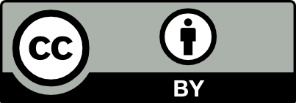 This license allows you to share and adapt the material for any purpose, even commercially.Attribution should be given to © State of New South Wales (Department of Education), 2023.Material in this resource not available under a Creative Commons license:the NSW Department of Education logo, other logos and trademark-protected materialmaterial owned by a third party that has been reproduced with permission. You will need to obtain permission from the third party to reuse its material.Links to third-party material and websitesPlease note that the provided (reading/viewing material/list/links/texts) are a suggestion only and implies no endorsement, by the New South Wales Department of Education, of any author, publisher, or book title. School principals and teachers are best placed to assess the suitability of resources that would complement the curriculum and reflect the needs and interests of their students.If you use the links provided in this document to access a third-party's website, you acknowledge that the terms of use, including licence terms set out on the third-party's website apply to the use which may be made of the materials on that third-party website or where permitted by the Copyright Act 1968 (Cth). The department accepts no responsibility for content on third-party websites.Focus area and outcomeContent pointsInteractingA student:exchanges meaning by selecting culturally appropriate modelled language ML1-INT-01Exchanging meaning in oral interactions in the target languageExchange greetings, farewells and simple information to describe people or objectsAnswer common questions about themselves and their personal world in a guided conversationExpress simple emotions and preferencesInteract in classroom routines using familiar languageInteract by selecting modelled language in games or scenarios using imaginationReproducing oral language to interact in the target languageRecognise and reproduce modelled sounds, including pronunciation and intonation patterns to interactReproduce familiar vocabulary and short formulaic phrases to interactApplying knowledge of the target language culture(s) to interactUse familiar verbal and nonverbal communication that is appropriate to cultural practicesUnderstanding textsA student:recognises and responds to information in simple texts to demonstrate understanding ML1-UND-01Understanding and responding to target language textsListen to, read and/or view simple texts, such as stories, songs, charts, rhymes or lists on familiar themesUse auditory cues, gestures, visuals and other forms of nonverbal communication to support comprehensionAssociate vocabulary on familiar themes with known actions, people, places, objects and ideasRecognise information in simple texts and respond to simple questions in the target language and/or English to show understanding of textsDemonstrate understanding when responding to texts using actions, drawing, singing or simple exchanges in the target language and/or EnglishApplying knowledge of language systems to understand and respond to target language textsRecognise and use sounds of modelled vocabulary and phrases to understand and respond to textsRecognise sound–symbol correspondences in modelled words and phrases to understand and respond to textsRecognise and use knowledge of modelled vocabulary, high-frequency words and formulaic phrases on familiar themes to understand and respond to textsUse simple grammar patterns to understand and respond to textsRecognise that the target language has features that may be similar to or different from EnglishRecognise and reproduce symbols or modelled vocabulary and phrases of the writing system to understand and respond to textsDeveloping intercultural understanding through target language textsNotice that language is used in ways that reflect cultural practices and reflect on their own language and cultural practicesCreating textsA student:creates simple texts by selecting culturally appropriate modelled language ML1-CRT-01Creating spoken, written and multimodal texts in the target languageCreate texts using familiar vocabulary, phrases and visuals to express meaningCreate a simple sentence about themselves and their personal world to express ideas and/or give descriptive informationLabel or describe objects and imagesApplying knowledge of language systems to create texts in the target languageUse pronunciation patterns to create spoken textsUse familiar sound–symbol correspondences to create written textsUse familiar vocabulary and formulaic phrases to create textsUse simple modelled sentence structures to create textsReproduce modelled features of the target language writing system to create written textsReproducing how target language speakers communicate to create textsReproduce language appropriate to cultural practices to create textsAssessment opportunitiesToo hard?Too easy?Week 1 – labelling family membersStudents label the corresponding pictures of family members with the correct Arabic words.Labelling family membersProvide students with a set of Resource 1 – family flashcards to assist them with vocabulary.Labelling family membersStudents draw and label extended family members, including aunts, uncles and cousins, in Arabic.Week 3 – asking and responding to questionsPre-assessment of students' understanding and their ability to respond to questions correctly.Asking and responding to questionsFor students who know only one question and response, reduce the number of questions taught.Asking and responding to questionsFor students who know all the questions and responses, introduce more complex questions.Week 4 – make a posterStudents create a poster by drawing their family members and labelling each one in Arabic.Make a posterStudents refer to Resource 6 – sentence builder for vocabulary assistance and grammatical structure.Make a posterIn addition to labelling family members, students will write a sentence about something each family member likes to do.Learning intention and success criteriaMaterialsStudents will identify and say family members’ names in Arabic.Students can:say family members’ names correctly in Arabic.Resource 1 – family flashcardsResource 2 – labelling activity (copies for students and an A3-sized version for the teacher)Learning mapWriting materialsEnglishRomanised Arabicالترجمة الى اللغة العربية                                      fatherabأبmotherumأمsisterukhtأخت brotherakhأخ grandfatherjiddجد grandmotherjiddahجدة uncle (father’s side)ammعم aunt (father’s side)ammahعمة uncle (mother’s side)khaalخال aunt (mother’s side)khaalahخالة familya'ilahعائلةLearning intentions and success criteriaMaterialsStudents will:identify and say Arabic phrases related to family membersunderstand the use of possessive and demonstrative pronouns in Arabic.Students can:identify Arabic vocabulary words related to family using picturesapply the correct way of saying ‘this is’ based on the gender of the nounapply the Arabic grammar rule for possession.Resource 3 – ‘This is’ cardsResource 4 – my family flashcardsMy Family PowerPoint book (Arabic)My Family PowerPoint book (English)Arabic exercise booksIndividual whiteboardsWhiteboard markersWriting materialsEnglishRomanised Arabicالترجمة الى اللغة العربية                                      My familyAa’ilatiعائلتيThis is my father.Hādhā abīهذا أبي.This is my mother.Hādhihi ummīهذه أمي.This is my brother.Hādhā akhīهذا أخي. This is my sister.Hādhihi ukhtīهذه أختي.This is my grandfather.Hādhā jaddīهذا  جدي. This is my grandmother.Hādhihi jaddatīهذه جدتي.This is me.Hādhā anaهذا أنا.Learning intention and success criteriaMaterialsStudents will learn to ask and answer questions to identify names in Arabic.Students can:ask others what their names are and respond with their own names when asked.Resource 5 – question cardsArabic exercise booksHand puppetsWriting materialsEnglishRomanised Arabic/transliterated Arabicالترجمة الى اللغة العربية                                      Who is this?Man hādhā?من هذا؟What's your name? (masculine)Ma ismuka?ما اسمكَ؟What's your name? (feminine)Ma ismuki?ما اسمكِ؟My name is …IsmeeاسميWhat is his name?Ma ismuhu?ما اسمه؟His name is …IsmuhuاسمهWhat is her name?Ma ismuha?ما اسمها؟Her name is …IsmuhaاسمهاLearning intentions and success criteriaMaterialsStudents will:draw and label images of their family members in Arabiccommunicate the names of their family members using Arabicuse masculine and feminine demonstratives in Arabic correctly.Students can:correctly label and say the names of family members in Arabicuse the appropriate masculine or feminine version of ‘this is’ for the person they are talking about.Resource 6 – sentence builderA3 white paperArabic exercise booksColoured stickersColoured sticky notesColourful markersWriting materialsLearning intention and success criteriaMaterialsStudents will develop a clear understanding of the requirements of the assessment task.Students can:suggest appropriate success criteriaexplain what they need to do to be successful in the task.Resource 1 – family flashcardsResource 7 – bingo cardLearning mapFamily posterCountersFamily photographsLearning intention and success criteriaMaterialsStudents will introduce each of their family members, stating the relationship with each, by using a family photograph as reference.Students can:use appropriate greetings at the start and end of the conversationshow their family photo and tell their friend's parents the name of each person in it and how they are related to themuse the correct gendered word for 'this is' with each family membersay the words in the correct orderspeak in a well-paced manner without long pauses.Resource 1 – family flashcardsResource 4 – my family flashcardsResource 9 – peer feedback strategy – Two stars and a wishChairsRecording deviceTripod and microphones (if possible)Learning intention and success criteriaMaterialsStudents will reflect on feedback to set suitable learning goals.Students can:reflect on the feedback provided to establish new learning goals.Resource 8 – student rubric – We are familyIndividual whiteboardsRecorded student videosWhiteboard markersWriting materialsLearning intention and success criteriaMaterialsStudents will review the language learned during this unit to name all family members and relationship with them.Students can:ask questions about vocabulary, grammar or pronunciation they have used in this unituse the Arabic they have learned to communicate with classmates.Resource 1 – family flashcardsResource 5 – question cardsResource 6 – sentence builderHand puppetsIndividual whiteboardsWriting materials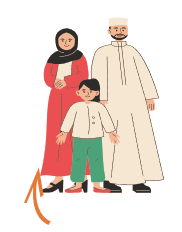 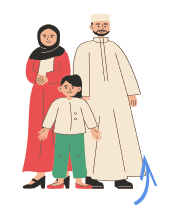 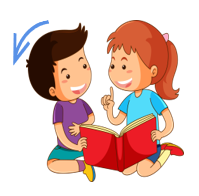 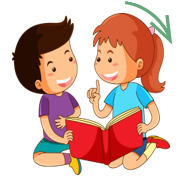 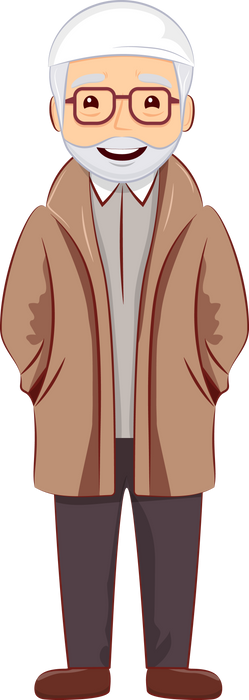 أمmotherأبfatherأخbrotherأختsisterجدgrandfather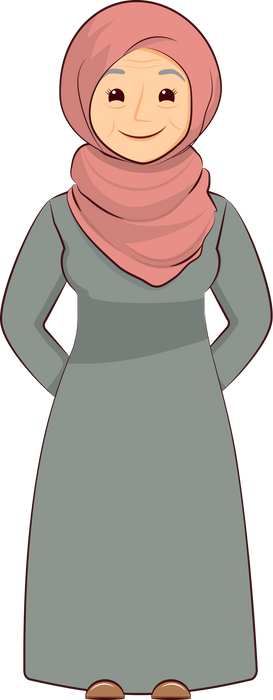 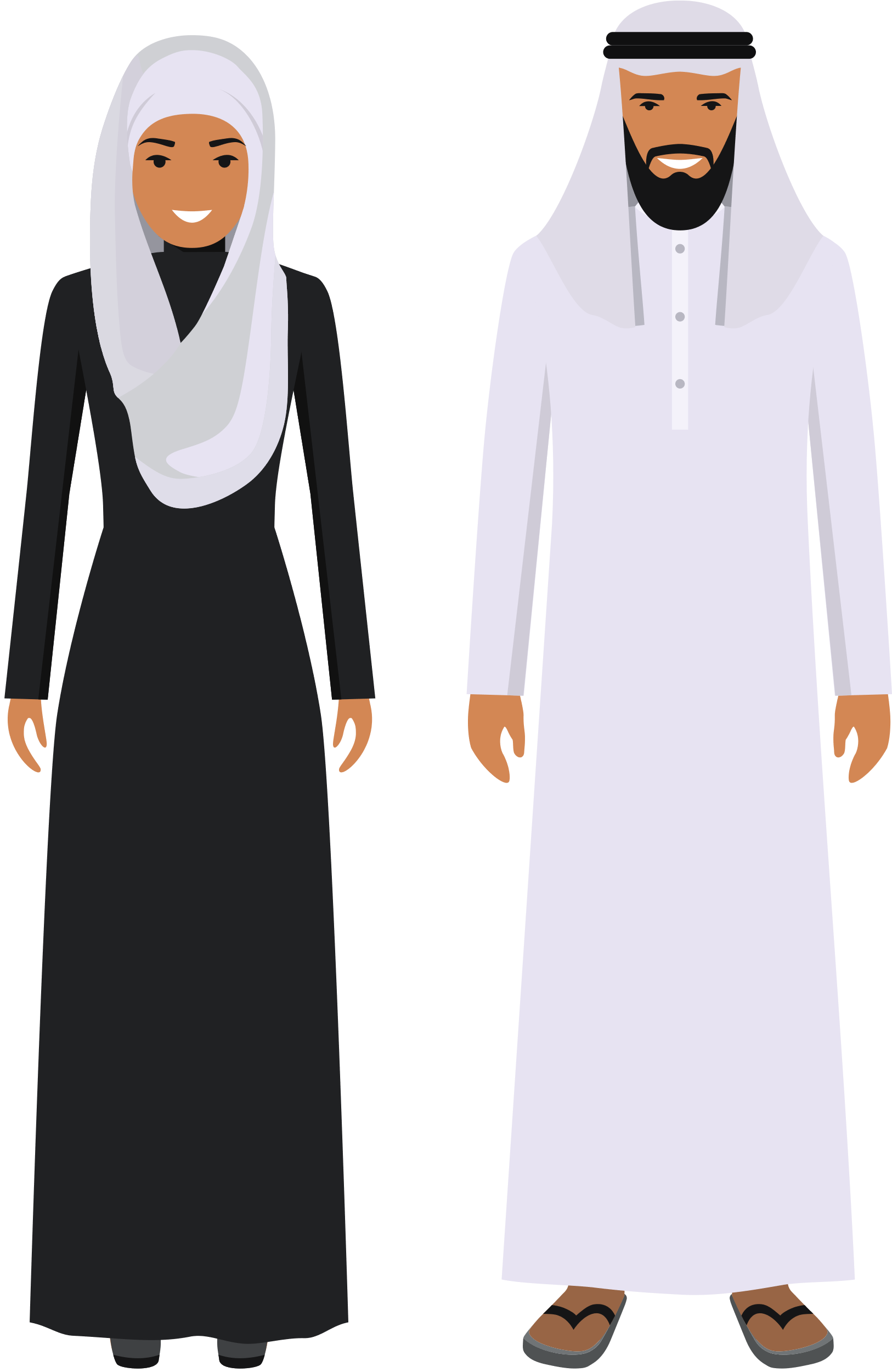 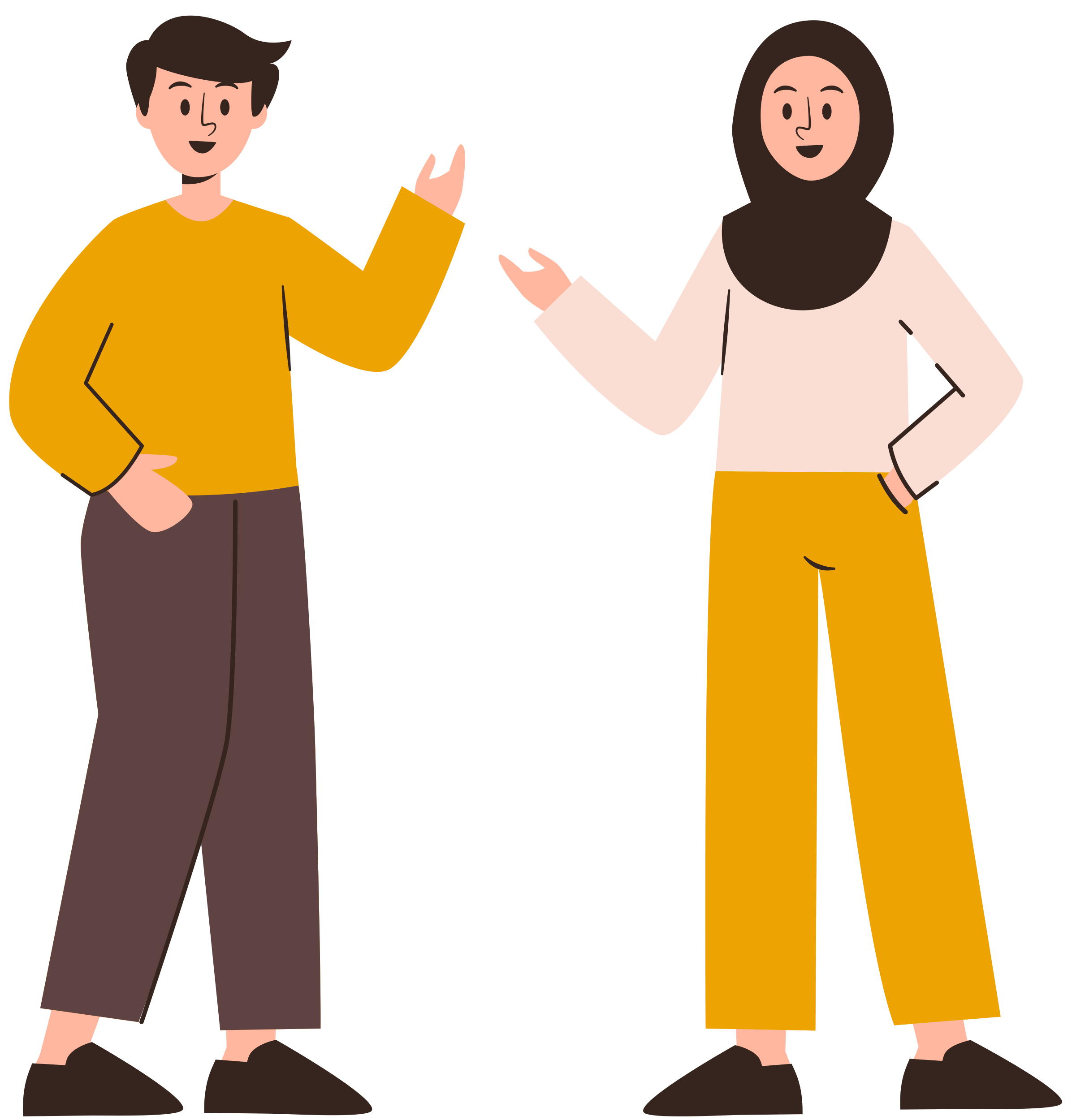 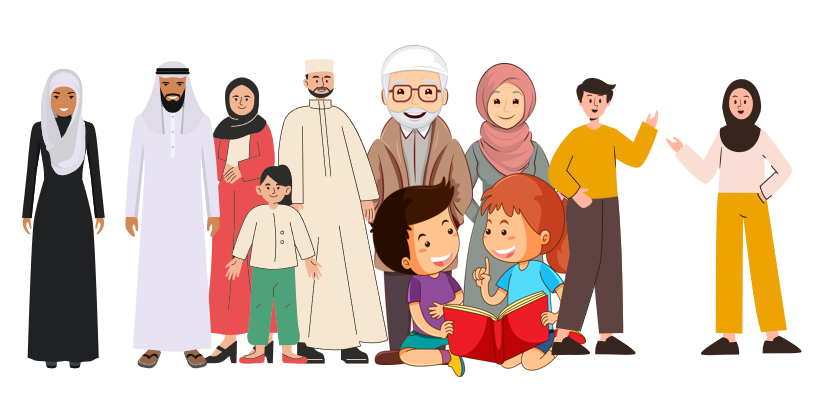 جدةgrandmotherعم و عمةuncle and auntخال و خالةuncle and auntعائلةfamily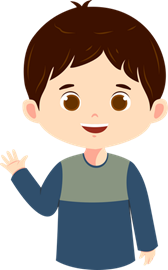 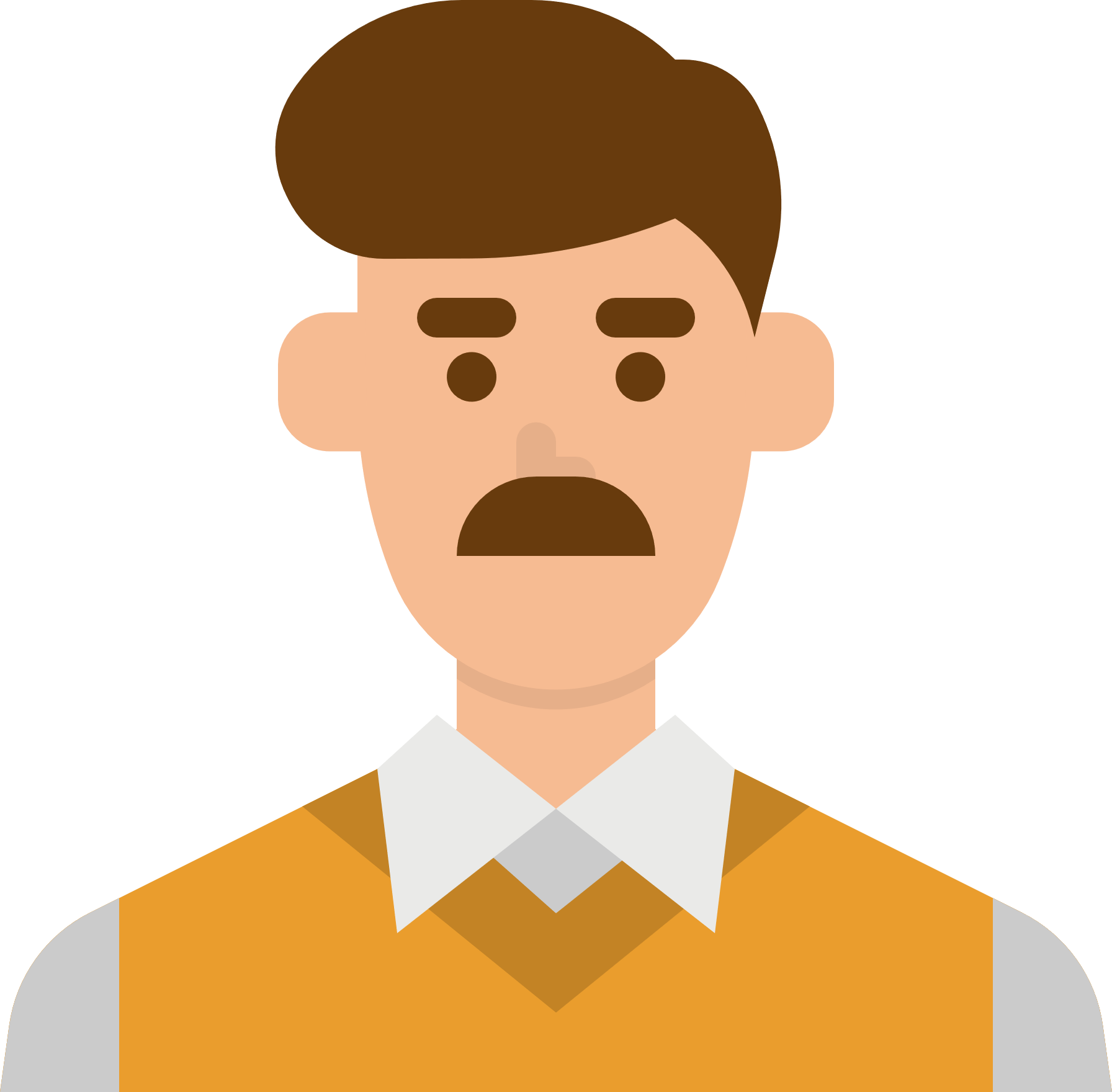 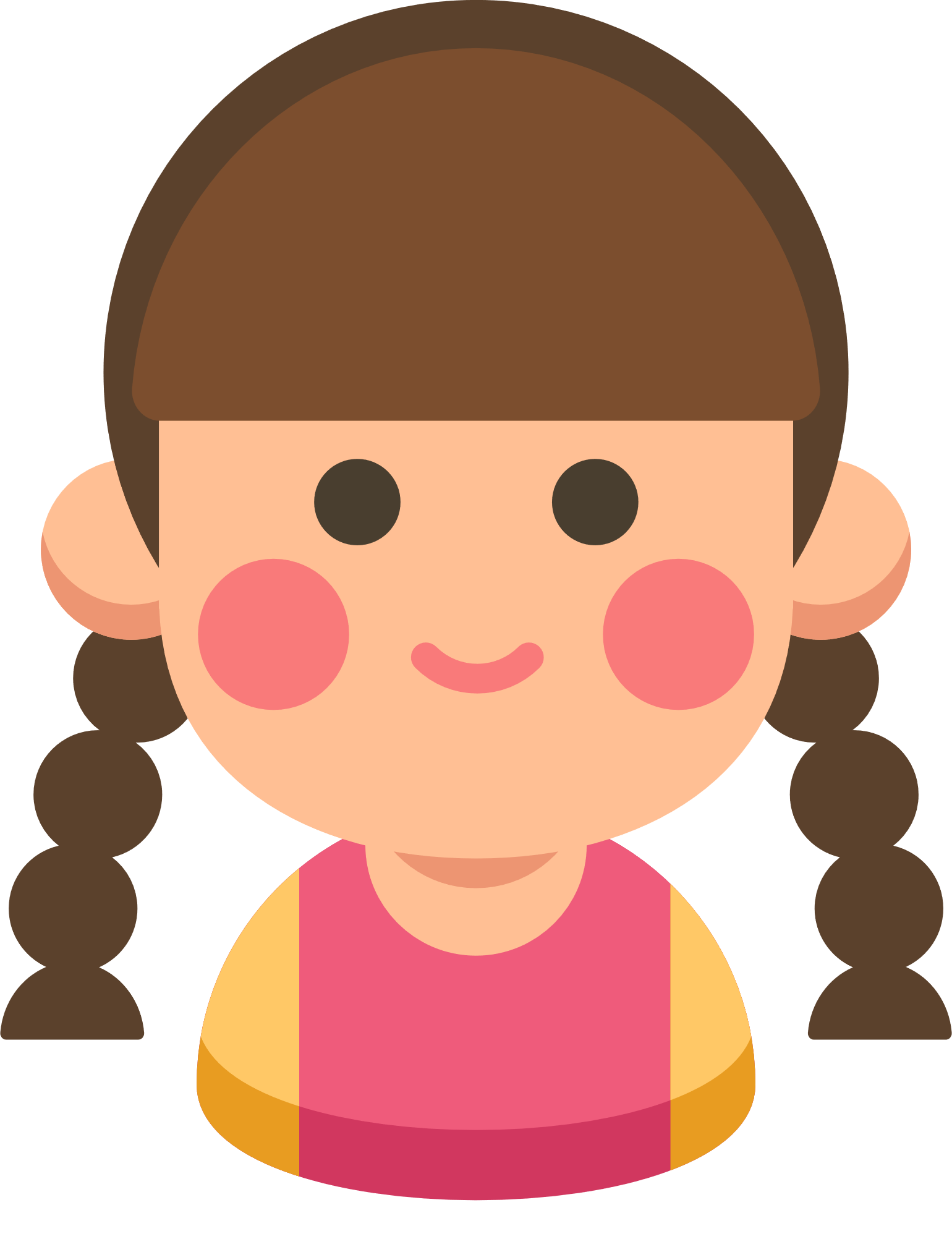 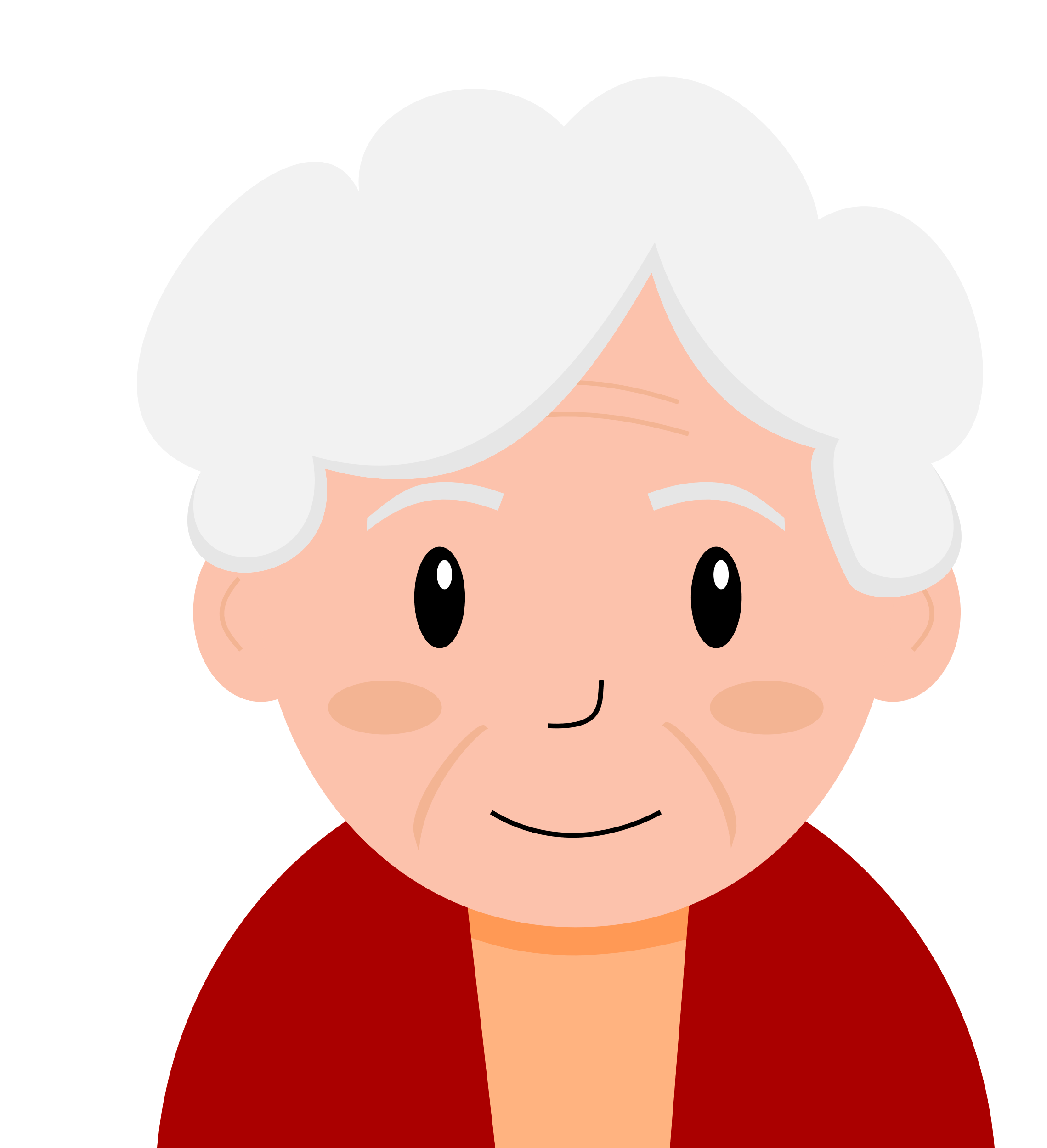 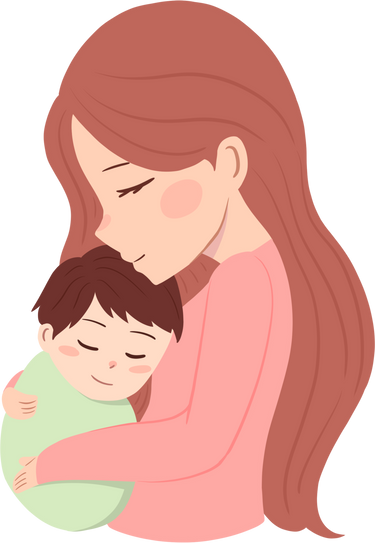 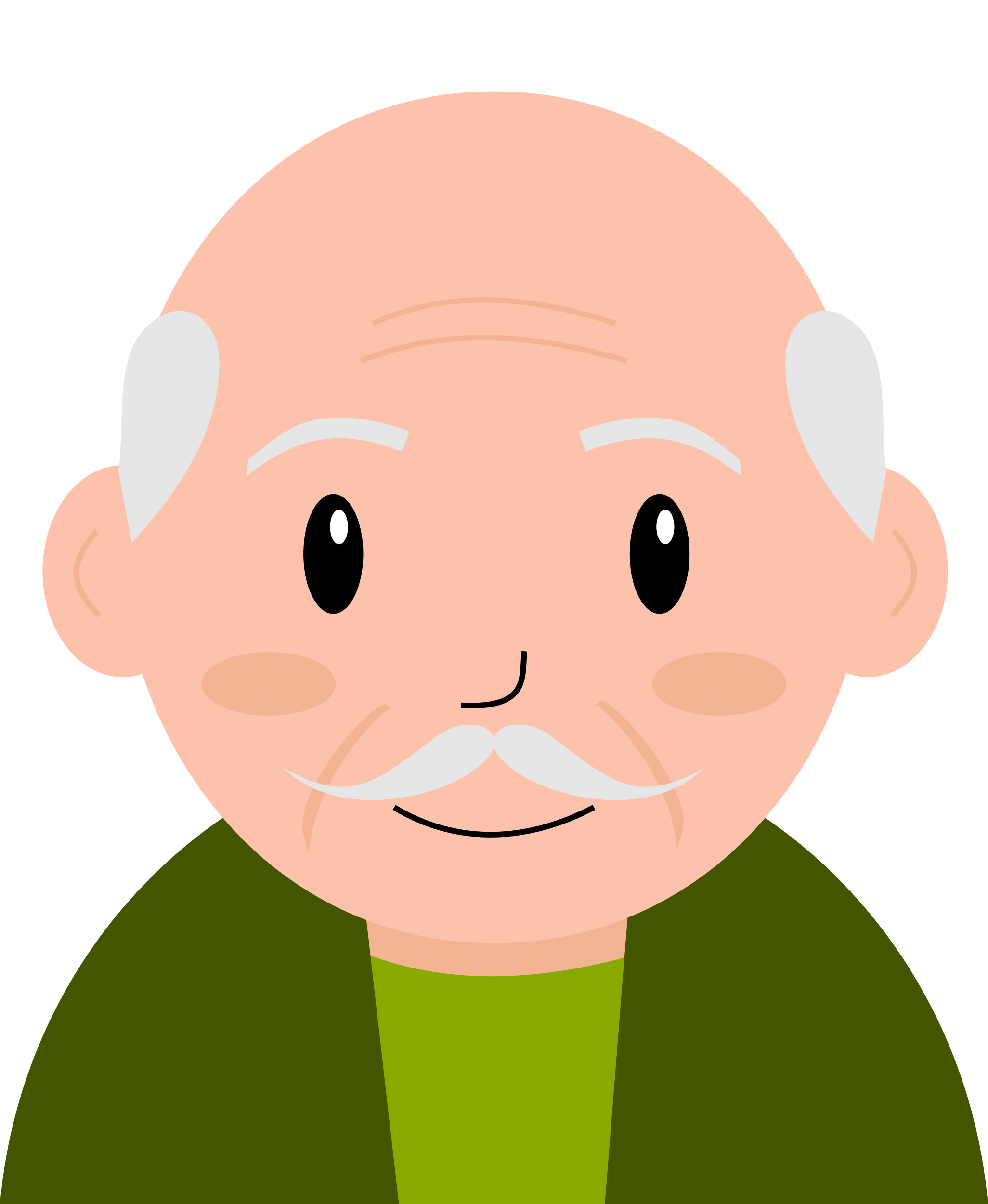 جدجدةأبأمأخأختgrandfathergrandmotherfathermotherbrothersisterThis isهذاThis is هذه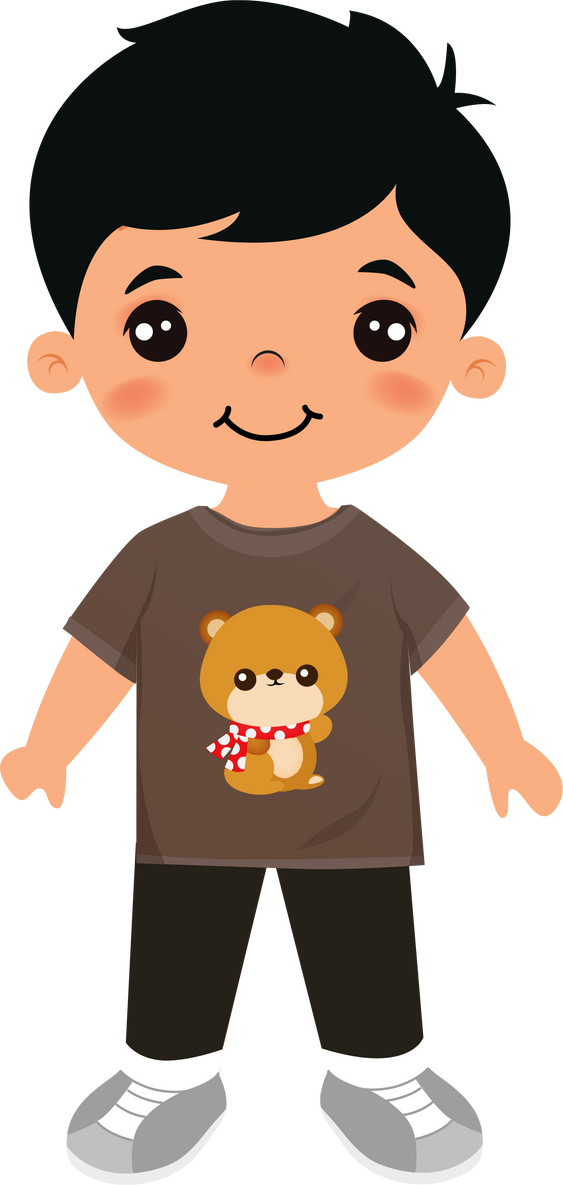 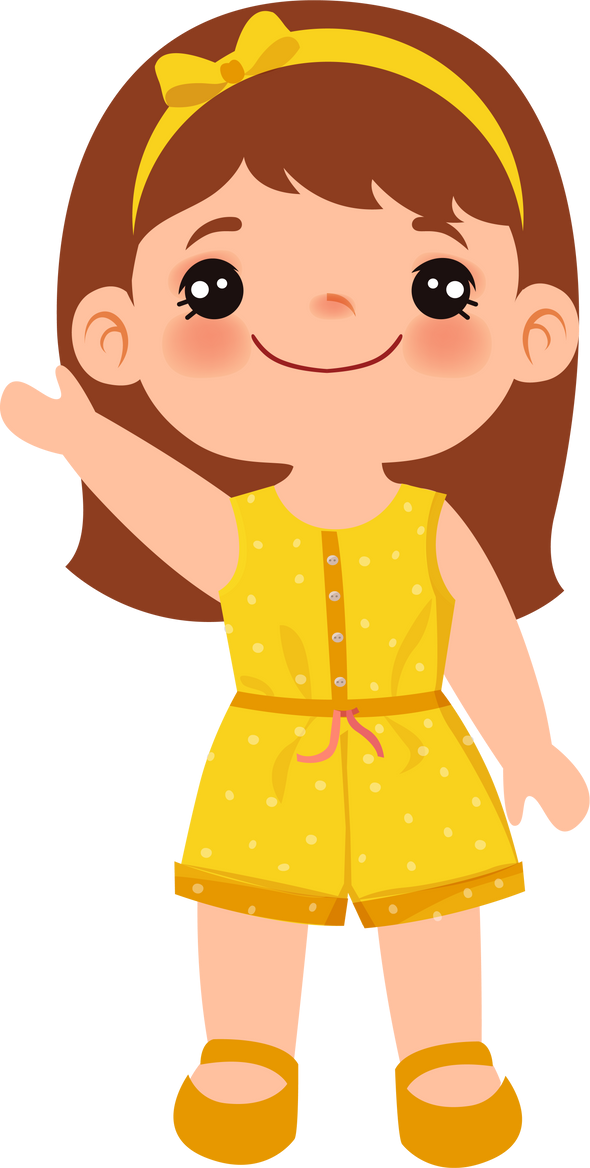 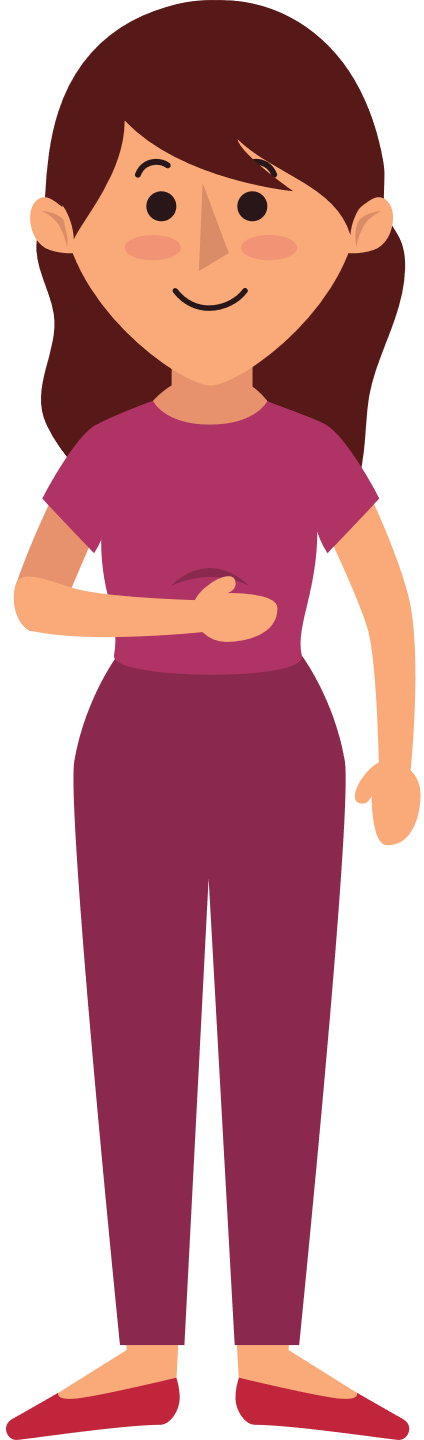 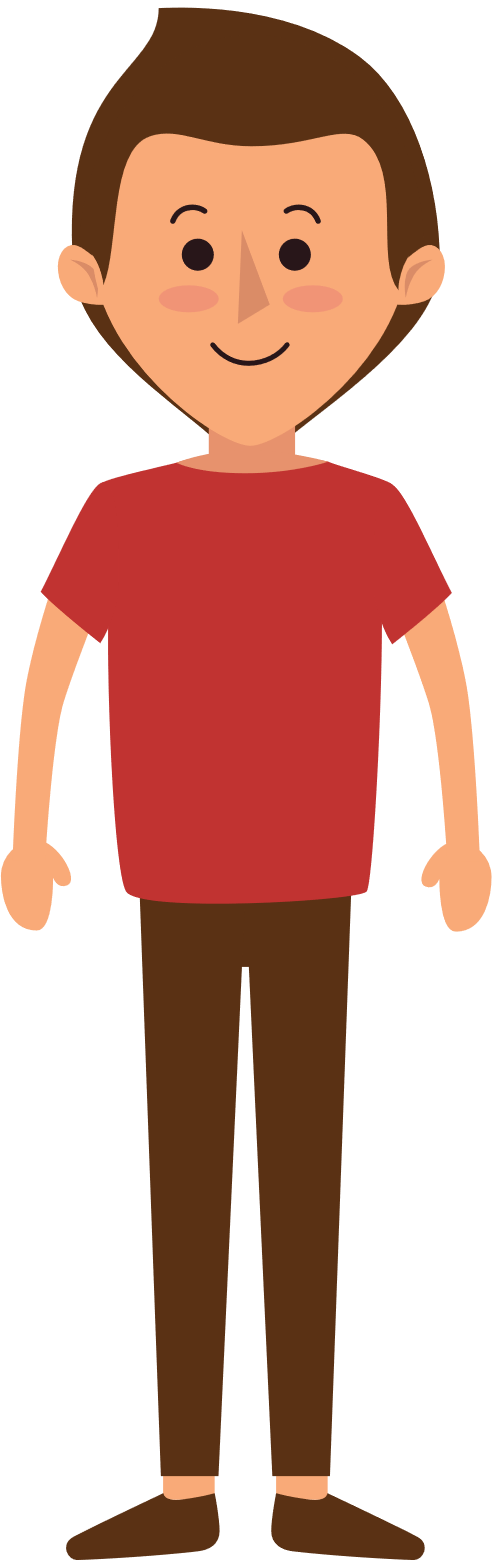 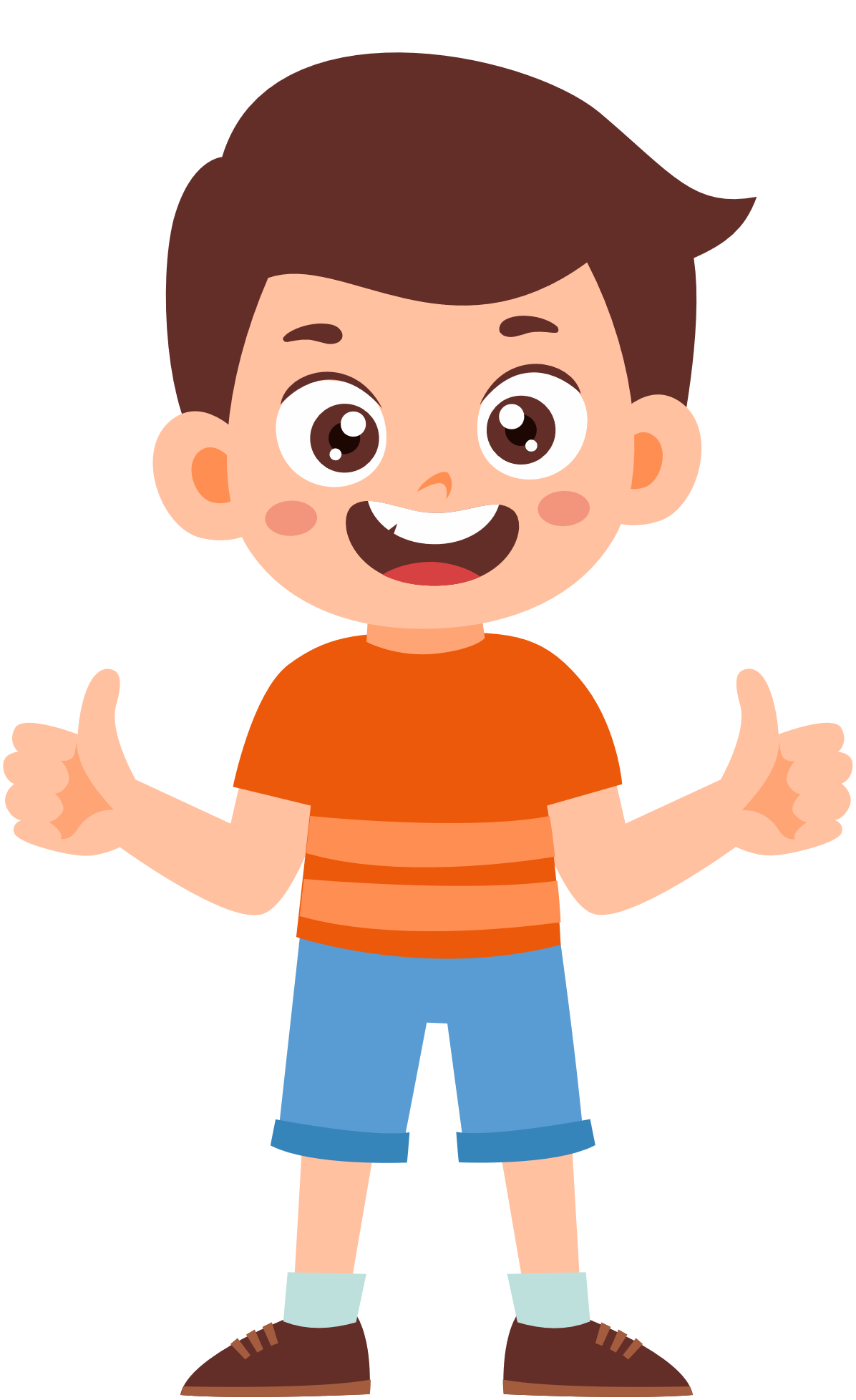 أميmy motherأبيmy fatherأخيmy brotherأختيmy sister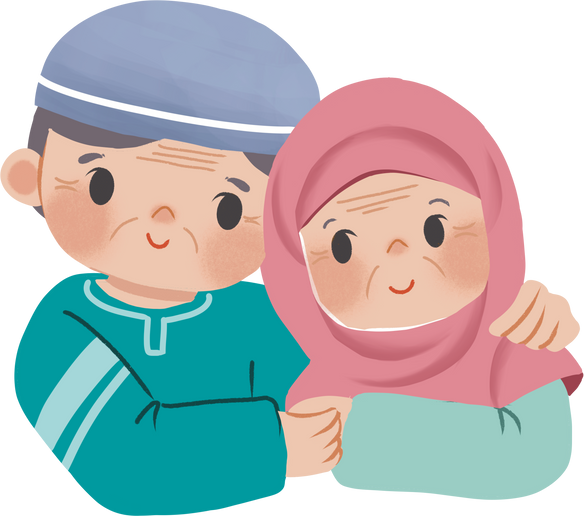 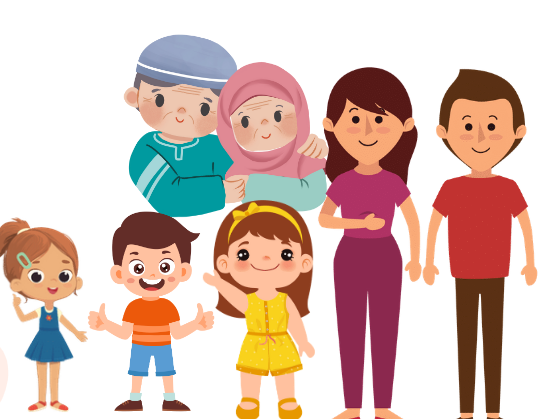 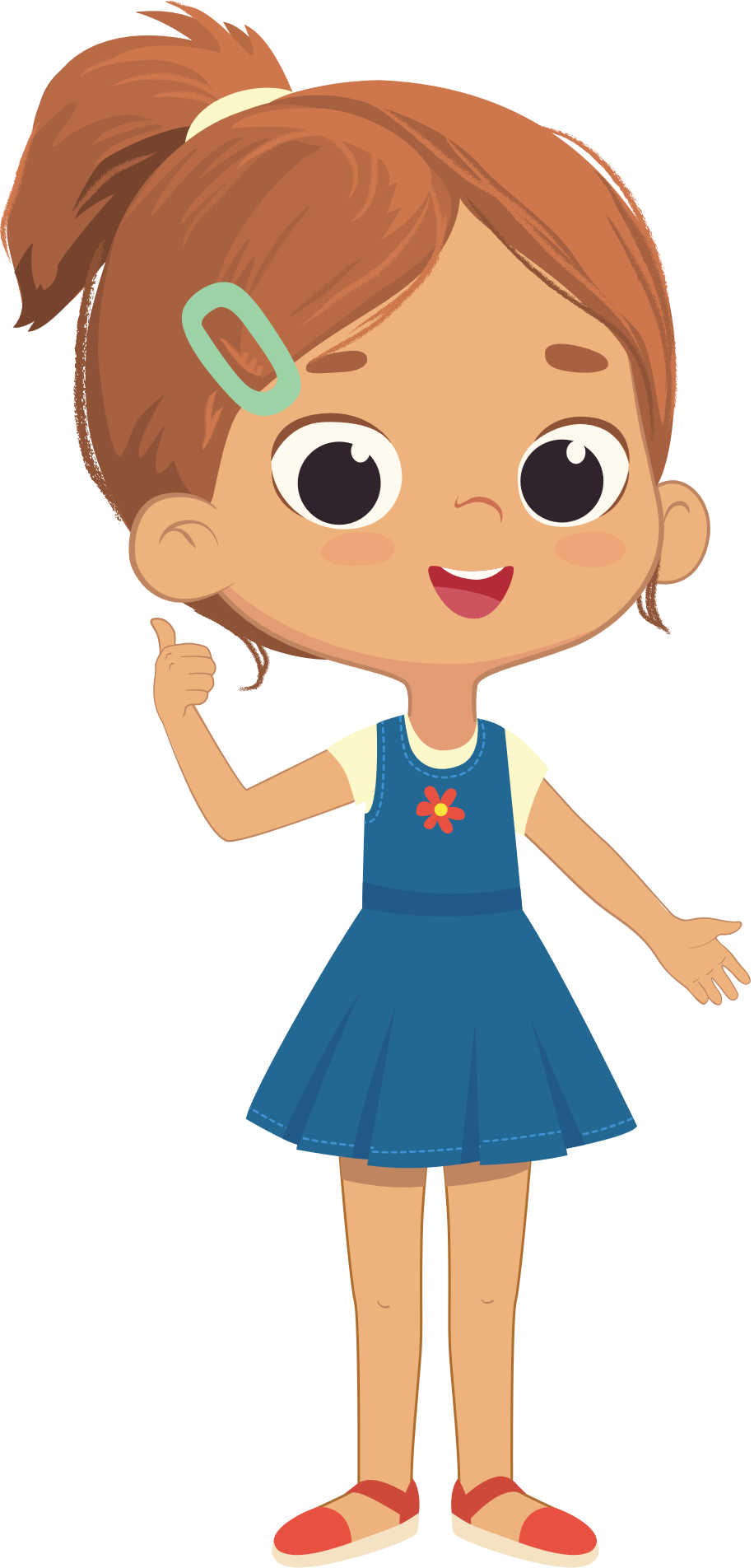 جدتي و جديmy grandmother and grandfatherعائلتيmy familyأناme[Name of person]Her name is …/ His name is …My [family member]This is …(Ali) علي (Layla) ليلى(His name is) اسمه...(Her name is) اسمها...(my father)   أبي  (my brother) أخي  (my mother) أمي(my sister)أختي  This is (masculine) هذا This is (feminine) هذه I can use appropriate greetings at the beginning and end of the conversation.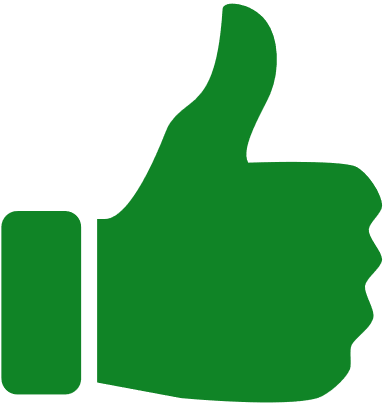 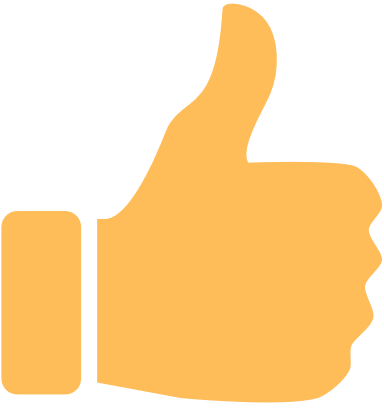 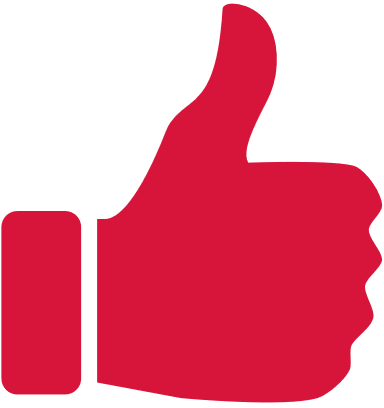 I can show my family photo and tell my friend's parents the name of each person in it and how they are related to me.I can match the correct gendered word for 'this' with the family member I am talking about.I can say the words in the correct order.I can speak in a well-paced manner without long pauses.